SEQUENCIA DIDÁTICA: O sujeito e seu lugar no mundo      Olá meus queridos (as)! Quanta saudades de vocês! As semanas passam e nós ainda não podemos nos encontrar.  Mas precisamos exercitar a paciência, os cuidados e o amor.  Por isso essa semana vamos trabalhar com muito amor e carinho as nossas atividades de Português. Fico muito feliz em ver o retorno das atividades com as fotos maravilhosas que estão enviando. Gostaria que continuassem estudando em casa, é só mais um pouquinho.  Logo, logo vamos estar na sala de aula e aprender bem de pertinho. Conto com o empenho e dedicação de todos. As atividades de português podem fazer no caderno, quem pegar o material impresso é só responder e colar. Quero agradecer também os familiares (mãe, pai, avós...) que ajudam os meus alunos queridos e estão sendo os nossos professores presenciais. Obrigada de coração. Um grande beijo a todos! Se cuidem! Estudem! Até logo! Prof.ª Alexandra ATIVIDADE 01 – LÍNGUA PORTUGUESA  31/08 A 04/09  Leia o texto com atenção para responder as questões a seguir. 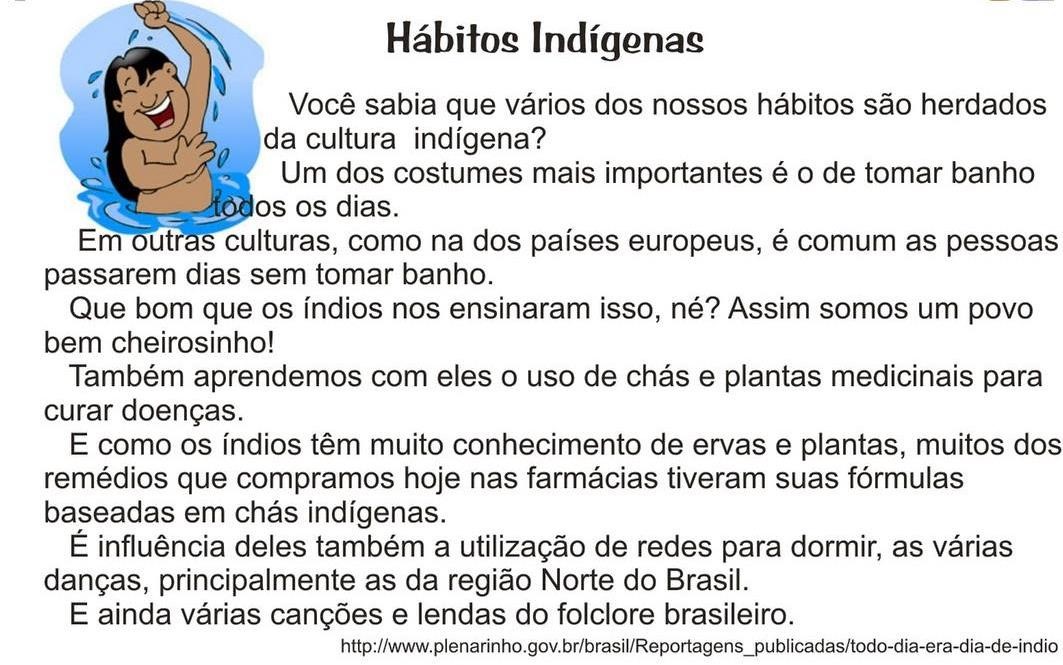 Copie as perguntas no caderno e responda:Quantos parágrafos tem o texto? --------------------------------------------- O texto nos fala de alguns hábitos que herdamos na cultura indígena. Identifique-os e faça a listagem abaixo:                _______________________________________________________________________               _______________________________________________________________________               _______________________________________________________________________ O que mais você sabe sobre os índios, conte-me: _____________________________________________________________________________________________________________________________________________________________________________________________________________________ Você lembra que em uma de nossas aulas de História e Geografia estudamos sobre a cultura indígena no livro (pág. 121)? Cite algo que foi intrigante ou interessante para seus conhecimentos:  	______________________________________________________________________________________________________________________________________________ Alguém da sua família tem o costume de tomar chá? Converse com ele e conte-nos como é feito esse chá:  ______________________________________________________________________________________________________________________________________________ Copie do texto todas as palavras que possuem Til: _______________________________ Acento circunflexo: _______________________________________________ Acento agudo:____________________________________________________ Tonicidade das palavras SÍLABA TÔNICA: é aquela que pronunciamos com maior intensidade, mais força. SÍLABA ÁTONA: é aquela que tem a pronúncia mais fraca.  Exemplos: 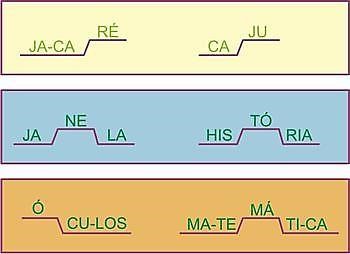 Repita em voz alta as palavras e confira, a sílaba em destaque é a pronunciada com mais força. Zan-ga-do,            le-van-ta-do,                        Chão,                 gran-dão     Chamamos essa sílaba pronunciada com mais intensidade (com mais força) de sílaba tônica. Na língua portuguesa a sílaba tônica pode ser a última, penúltima ou antepenúltima de uma palavra, nunca antes disso. 	Exemplos:   Nú-me-ro                                                        An-tô-nio                                                  ba-lão Antepenúltima                                                  Penúltima                                                 Última Assista o vídeo para entender melhor:                              https://www.youtube.com/watch?v=dN4au-k_xxQUma dica para você descobrir a sílaba tônica com maior facilidade é dizer a palavra como se tivesse chamando:           Exemplos: escola = Es – cooooo - la                                       Cachorro = ca – choooooor- ro                                 Verde = veeeer – de                                 Boneca = bo – neeeeee – ca                                 Papel = pa - peeeeelSepare as palavras em sílabas e circule a sílaba tônica (mais forte): Você= ____________________________________________________________ Hábitos= __________________________________________________________ Indígenas= ________________________________________________________ Importante=________________________________________________________ Países= __________________________________________________________ Índios= ___________________________________________________________ Né= ______________________________________________________________ Cheirosinho= ______________________________________________________ Fórmula= _________________________________________________________ Região= __________________________________________________________ Escreva nos parênteses a sílaba tônica de cada palavra: Vários  (       ) Nossos   (       ) Banho    (        ) Dias      (        ) Doenças    (        ) Ervas     (        ) Remédios    (        ) ABRAÇOS!!!      FIQUE BEM!!!      ESTOU COM SAUDADES!!! _______________________________________________________________________________________Escola Municipal de Educação Básica Augustinho Marcon.Catanduvas, 31 de agosto de 2020.Diretora: Tatiana Bittencourt Menegat. Assessora Técnica Pedagógica: Maristela Borella Baraúna.Assessora Técnica Administrativa: Margarete Petter Dutra.Professora: ALEXANDRA VIEIRA DOS SANTOS.4º ano  01 e 02